EPISCOPAL CHURCH WOMEN of the DIOCESE OF VIRGINIA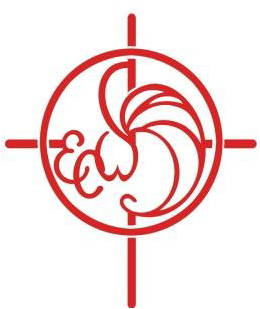 2022 REMITTANCE FORM(PLEASE PRINT)Name of Church/Donor_____________________________________________________Region_________________             Address ____________________________________________________________________________________________________Church E-mail ____________________________________________________Name of Submitter___________________________ Date ____________ Phone #____________________ E-mail________________________________________________________ TOTAL Amount of Check $________________							INSTRUCTIONS:The ECW will accept donations to ministries under the umbrella of the Episcopal Church Women listed on this form.  “Special Projects,” are reviewed and revised by the ECW President and Executive Board on a yearly basis. We encourage you to donate to all ministries of your choice that are listed on the back of this form through the ECW treasurer. This form is also found on the ECW website: www.ecw.thediocese.net .(Please specify as to how you wish your TOTAL donation to be distributed below.)Continued on page 2Please make the check payable to: Episcopal Church Women, Diocese of VirginiaSend to:  Kaaron Austin, ECW Treasurer,7319 Willson Road, Henrico, VA 23231804-690-6852  ausink11@aol.comThank You for your generous gifts!**United Thank Offering (UTO) ** is separate form - Check MUST be made payable to UTO and mailed toConnie Brady, ECW UTO Coordinator, Diocese of Virginia, 5711 Castlebridge Road Apt. 115, Fredericksburg, Virginia 571-606-7043  ladysecurity8@gmail.comECW Form Rev. 2/4/2022EPISCOPAL CHURCH WOMENEPISCOPAL CHURCH WOMENAMOUNTECW Diocesan Contributions - Please contribute annually (funds are to be used for the work and mission of the Episcopal Church Women.) 1.$Administrative Fund – Please contribute annually  (funds are used to defray all administrative costs including all mailings to parishes, meeting invitations, meeting speakers, printing of meeting packet information, Province III meeting expense, National ECW dues and other miscellaneous expenses.) 2.$Diocesan ECW Delegates Triennial Expense Fund  (funds are used to defray cost of ECW Diocesan Delegates to Triennial) 3.$Gifts and Scholarship Fund (Funds are used for Annual Grants to Diocese of VA undergraduate or vocational/trade school students. A separate donation form may be found on the website under “FORMS” linkBook of Remembrance (PRINT or TYPE names on back)Gift of Life (PRINT or TYPE names & Explanation on back) 4a 4b$Gifts and Scholarship Fund (Funds are used for Annual Grants to Diocese of VA undergraduate or vocational/trade school students. A separate donation form may be found on the website under “FORMS” linkBook of Remembrance (PRINT or TYPE names on back)Gift of Life (PRINT or TYPE names & Explanation on back) 4a 4b$Diocesan Altar Guild  (Funds used to support parishes/Bishops with vestments/altar guild needs)  5.$ECW Fund for Special Appeals  6.$Viva Voce Fund (Funds are designated for a Diocesan ministry uplifted at the Fall Meeting)  7.$Communion Alms Fund (Funds are given to National & International Ministries uplifted at an open meeting)  8.$SPECIAL PROJECTS  Child and Human Trafficking Awareness (funds used to educate & support safe houses in Virginia)  9a  $“Fear Not Fund” (Income from the fund supports the missionary work of the Diocese of Virginia)9b$DIOCESE OF VIRGINIADIOCESE OF VIRGINIADIOCESE OF VIRGINIABishops’  Discretionary Fund    ( Please Specify Bishop/s)10.$NATIONAL AND WORLDWIDENATIONAL AND WORLDWIDENATIONAL AND WORLDWIDEChurch Periodical Club                a.     Miles of Pennies (Funds books for children)11a$                b.     National Book Fund  (Funds books and audio-visual materials)11b$Diocesan ECW Global Ministries 12Subtotal (page 1 only)$Our Little Roses MinistriesForeign Mission Society, Inc.                 13a.   $____________     525 NE 15th Street, Suite 100Miami, FL 33132-1411http://www.ourlittleroses.org Ministry to Native AmericansDiocese of Virginia                              13b.    $____________     110 West Franklin StreetRichmond, VA 23085Boy’s Home, Inc	306 Boys Home Road                             13c.   $____________     Covington, VA 24426http://www.boyshomeinc.org  Diocesan Addiction and Recovery Team(The Church’s response to the opioid crisis)The Episcopal Diocese of Virginia110 W. Franklin Street                          13d.  $______________Richmond, VA 23220Jackson-Feild HomeOffice of Development                            13e.   $____________     546 Walnut Grove DriveJarratt, VA 23867http://www.jacksonfeild.com Grace Inside Virginia’s Prison Chaplain Service       13f.    $____________     2828 Emerywood ParkwayRichmond, VA 23294-3718http://www.graceinside.org St. Andrew’s SchoolDirector of Development                        13g.   $____________     227 South Cherry StreetRichmond, VA 23220http://www.st-andrews-school.org The Migrant MinistryVirginia Council of Churches                 13h.   $____________     1214 West Graham Road, Suite 3Richmond, VA 23220-1409St. David’s CommunityDevelopment Center                             13i.  $____________PO Box 68Aylett, VA 23009http://www.cornerstoneaylett.org Dominican Development Group (Dominican Republic)c/o Day Spring	                                  13j. $____________PO Box 661Ellenton, FL 34222http://dominicandevelopmentgroup.org/contact_usAnna Julia Cooper Episcopal School
2124 N. 29th St.                                       13k.  $____________
Richmond, VA 23223 http://annajuliacooperepiscopalschool.org Episcopal Relief and DevelopmentPO box 7058                                           13l.   $____________Merrifield, VA 22116http://www.er-d.org/AboutUs Hope for Humanity, Inc. P.O. Box 29117                                        13m.  $____________Richmond, VA 23242http://hopeforhumanityinc.org Washington National CathedralMassachusetts & Wisconsin Ave,          13n.    $____________Washington, DC 20016-5098http://www.nationalcathedral.orgChild and Family Network CentersAnna Shults, Development Coordinator    13o.  $____________4700 Wheeler Ave.Alexandria, VA 22304Subtotal from page 1$Subtotal from page 2$TOTAL enclosed